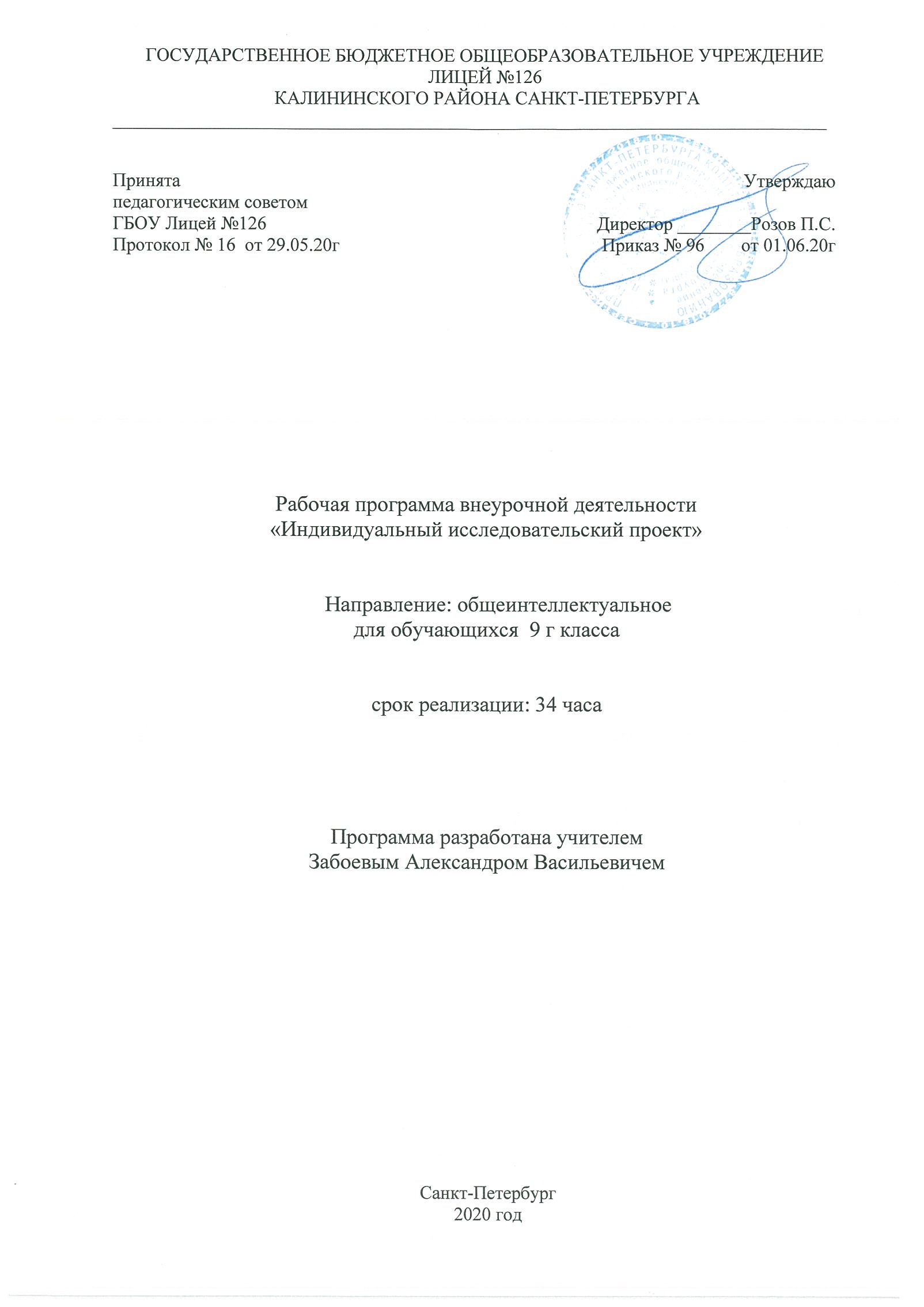 Пояснительная запискаРабочая программа внеурочной деятельности разрабатывается на основании Федерального Закона РФ от 29.12.2012 г.  №273-ФЗ «Об образовании в Российской Федерации».Рабочая программа по «Индивидуальный исследовательский проект»для  9 класса разработана в соответствии с:Федеральным базисным учебным планом, утвержденным приказом Министерства образования Российской Федерации от 09.03.2004 №1312;Федеральным государственным образовательным стандартом основного общего образования, утвержденным приказом Министерства образования и науки РФ от 17.12.2010 №1897;Постановлением главного государственного санитарного врача от 29.12.2010 №189 (ред. от 24.11.2015) «Об утверждении СанПин 2.4.2 2821-10 «Санитарно-эпидемиологические требования к условиям и организации обучения в общеобразовательных учреждения»;Инструктивно-методическим письмом Комитета по образованию от 21.05.2015 № 03-20-2057/15-0-0 «Об организации внеурочной деятельности при реализации федеральных государственных образовательных стандартов начального общего и основного общего образования в образовательных организациях Санкт-Петербурга";     Инструктивно-методическим письмом Комитета по образованию Санкт-Петербурга №03-28-3775/20-0-0 от 23.04.2020 «О формировании учебных планов образовательных организаций Санкт-Петербурга, реализующих основные общеобразовательные программы, на 2020-2021 учебный год»;Учебным планом внеурочной деятельности ГБОУ Лицей №126 Калининского района Санкт-Петербурга на 2020-2021 учебный год. Место в учебном планеВ учебном плане ГБОУ Лицея №126 на внеурочную деятельность по программе  «Индивидуальные исследовательские проекты»  для 9 г класса выделено 34 часа (1 часа в неделю)Цели и задачи программыдля обучающихся: развитие исследовательской компетентности учащихся посредством освоения ими методов научного познания и умений учебно-исследовательской и проектной деятельности;формирование навыков адаптации в условиях сложного, изменчивого мира;умение проявлять социальную ответственность;формирование навыков самостоятельного приобретения  новыех знаний, работа над развитием интеллекта;навыки конструктивного сотрудничества с окружающими людьми.для педагогов:создание условий для формирования УУД учащихся, развития их творческих способностей и логического мышления.Задачи проектно-исследовательской деятельности:формирование научно-материалистического мировоззрения обучающихся;формирование у обучаемых представления об основных науках (углубление и расширение знаний, усвоение основных понятий, формирование первичных исследовательских умений и навыков);развитие познавательной активности, интеллектуальных и творческих способностей обучающихся;творческое развитие начинающих исследователей, развитие навыков самостоятельной научной работы;современная научная система предъявляет очень жесткие требования к представлению и оформлению материалов научного исследования, в связи с этим встает задача научить школьников следовать этим требованиям и в соответствии с ними выполнять работу;формирование навыков сотрудничества учащихся с различными организациями при работе над проектом;формирование интереса учащихся к изучению проблемных вопросов;приобщение учащихся к ценностям и традициям российской научной школы;формирование навыков работы с архивными публицистическими материалами. Ожидаемые результаты Личностные, метапредметные и предметные результаты освоения.В результате освоения программы факультатива  «Индивидуальные исследовательские проекты» формируются следующие умения: метапредметные, включающие освоенные обучающимися межпредметных понятия и универсальных учебных действий (регулятивные, познавательные, коммуникативные), способность их использования в познавательной и социальной практике, самостоятельность в планировании и осуществлении учебной деятельности и организации учебного сотрудничества с педагогами и сверстниками, способность к построению индивидуальной образовательной траектории, владение навыками учебно-исследовательской, проектной и социальной деятельности;предметные, включающие освоенные обучающимися в ходе изучения учебного предмета умения, специфические для данной предметной области, виды деятельности по получению нового знания в рамках учебного предмета, его преобразованию и применению в учебных, учебно-проектных и социально-проектных ситуациях, формирование научного типа мышления, владение научной терминологией, ключевыми понятиями, методами и приёмами.Личностные результаты освоения основной образовательной программы должны отражать:1) российскую гражданскую идентичность, патриотизм, уважение к своему народу, чувства ответственности перед Родиной, гордости за свой край, свою Родину, прошлое и настоящее многонационального народа России, уважение государственных символов (герб, флаг, гимн);2) гражданскую позицию как активного и ответственного члена российского общества, осознающего свои конституционные права и обязанности, уважающего закон и правопорядок, обладающего чувством собственного достоинства, осознанно принимающего традиционные национальные и общечеловеческие гуманистические и демократические ценности; 3) готовность к служению Отечеству, его защите; 4) сформированность мировоззрения, соответствующего современному уровню развития науки и общественной практики, основанного на диалоге культур, а также различных форм общественного сознания, осознание своего места в поликультурном мире;5) сформированность основ саморазвития и самовоспитания в соответствии с общечеловеческими ценностями и идеалами гражданского общества; готовность и способность к самостоятельной, творческой и ответственной деятельности;6) толерантное сознание и поведение в поликультурном мире, готовность и способность вести диалог с другими людьми, достигать в нём взаимопонимания, находить общие цели и сотрудничать для их достижения;7) навыки сотрудничества со сверстниками, детьми младшего возраста, взрослыми в образовательной, общественно полезной, учебно-исследовательской, проектной и других видах деятельности; 8) нравственное сознание и поведение на основе усвоения общечеловеческих ценностей;9) готовность и способность к образованию, в том числе самообразованию, на протяжении всей жизни; сознательное отношение к непрерывному образованию как условию успешной профессиональной и общественной деятельности;10) эстетическое отношение к миру, включая эстетику быта, научного и технического творчества, спорта, общественных отношений; 11) принятие и реализацию ценностей здорового и безопасного образа жизни, потребности в физическом самосовершенствовании, занятиях спортивно-оздоровительной деятельностью, неприятие вредных привычек: курения, употребления алкоголя, наркотиков;12) бережное, ответственное и компетентное отношение к физическому и психологическому здоровью, как собственному, так и других людей, умение оказывать первую помощь;13) осознанный выбор будущей профессии и возможностей реализации собственных жизненных планов; отношение к профессиональной деятельности как возможности участия в решении личных, общественных, государственных, общенациональных проблем;14) сформированность экологического мышления, понимания влияния социально-экономических процессов на состояние природной и социальной среды; приобретение опыта эколого-направленной деятельности; 15) ответственное отношение к созданию семьи на основе осознанного принятия ценностей семейной жизни.   Метапредметные результаты освоения основной образовательной программы должны отражать:1) умение самостоятельно определять цели деятельности и составлять планы деятельности; самостоятельно осуществлять, контролировать и корректировать деятельность; использовать все возможные ресурсы для достижения поставленных целей и реализации планов деятельности; выбирать успешные стратегии в различных ситуациях; 2) умение продуктивно общаться и взаимодействовать в процессе совместной деятельности, учитывать позиции других участников деятельности, эффективно разрешать конфликты; 3) владение навыками познавательной, учебно-исследовательской и проектной деятельности, навыками разрешения проблем; способность и готовность к самостоятельному поиску методов решения практических задач, применению различных методов познания;4) готовность и способность к самостоятельной информационно-познавательной деятельности, включая умение ориентироваться в различных источниках информации, критически оценивать и интерпретировать информацию, получаемую из различных источников;5) умение использовать средства информационных и коммуникационных технологий (далее – ИКТ) в решении когнитивных, коммуникативных и организационных задач с соблюдением требований эргономики, техники безопасности, гигиены, ресурсосбережения, правовых и этических норм, норм информационной безопасности;6) умение определять назначение и функции различных социальных институтов; 7) умение самостоятельно оценивать и принимать решения, определяющие стратегию поведения, с учётом гражданских и нравственных ценностей;8) владение языковыми средствами – умение ясно, логично и точно излагать свою точку зрения, использовать адекватные языковые средства; 9) владение навыками познавательной рефлексии как осознания совершаемых действий и мыслительных процессов, их результатов и оснований, границ своего знания и незнания, новых познавательных задач и средств их достижения. Предметные результаты освоения основной образовательной программы должны отражать:знание основ методологии исследовательской и проектной деятельности;структуру и правила оформления исследовательской и проектной работы.навыки формулировки темы исследовательской и проектной работы, доказывать ее актуальность;умение составлять индивидуальный план исследовательской и проектной работы;выделять объект и предмет исследовательской и проектной работы;определять цель и задачи исследовательской и проектной работы;работать с различными источниками, в том числе с первоисточниками, грамотно их цитировать, оформлять библиографические ссылки, составлять библиографический список по проблеме;выбирать и применять на практике методы исследовательской деятельности адекватные задачам исследования;оформлять теоретические и экспериментальные результаты исследовательской и проектной работы;рецензировать чужую исследовательскую или проектную работы;наблюдать за биологическими, экологическими и социальными явлениями;описывать результаты наблюдений, обсуждения полученных фактов;проводить опыт в соответствии с задачами, объяснить результаты;проводить измерения с помощью различных приборов;выполнять письменные инструкции правил безопасности;оформлять результаты исследования с помощью описания фактов, составления простых таблиц, графиков, формулирования выводов.Учебно – организационные умения:уметь использовать в работе этапы индивидуального плана;владеть техникой консультирования;уметь вести познавательную деятельность в коллективе, сотрудничать при выполнятьзаданий (умеет объяснять, оказывать и принимать помощь и т.п.); анализировать и оценивать собственную учебно-познавательную деятельность.Учебно – интеллектуальные умения:уметь устанавливать причинно-следственные связи, аналогии;уметь выделять логически законченные части в прочитанном, устанавливатьвзаимосвязь и взаимозависимость между ними;уметь пользоваться исследовательскими умениями (постановка задач, выработка гипотезы, выбор методов решения, доказательство, проверка;уметь синтезировать материал, обобщать, делать выводы.Учебно - информационные:уметь применять справочный аппарат книгисамостоятельно составлять список литературы для индивидуального плана обучения;уметь составлять тезисы, реферат, аннотацию.Учебно - коммуникативные:связно самостоятельно формировать вопросы на применение знаний;излагать материал из различных источников;владеть основными видами письма, составлять план на основе различных источников, тезисы, конспекты, лекции. Технологии используемые на занятияхВыполнение ИИП является обязательным для каждого обучающегося в 9 классе, перешедшего на обучение по ФГОС ООО. Проект может носить предметную, метапредметную, межпредметную направленность (учебно-познавательную, конструкторскую, социальную, художественно-творческую). Невыполнение учеником индивидуального итогового проекта равноценно получению неудовлетворительной оценки по любому учебному предмету. Система и формы оценки достижения планируемых результатовРезультаты выполнения индивидуального проекта должны отражать:сформированность навыков коммуникативной, учебно-исследовательской деятельности, критического мышления;способность к инновационной, аналитической, творческой, интеллектуальной деятельности;сформированность навыков проектной деятельности, а также самостоятельного применения приобретённых знаний и способов действий при решении различных задач, используя знания одного или нескольких учебных предметов или предметных областей;способность постановки цели и формулирования гипотезы исследования, планирования работы, отбора и интерпретации необходимой информации, структурирования аргументации результатов исследования на основе собранных данных, презентации результатов.ИИП может быть реализован в следующих формах:по видам проектов (исследовательский, творческий, социальный, прикладной (практико- ориентированный), игровой (ролевой);по содержанию (монопредметный и метапредметный).Проект должен иметь практическую направленность, социальную значимость, возможность применения в той или иной сфере деятельности.Конечный продукт ИИП может быть представлен в виде:макета, модели, продукта, рабочей установки, схемы, план-карты;постера, презентации, стендового доклада;альбома, буклета, брошюры, книги, газеты;эссе, рассказа, стихов, рисунков;результата обработки архивных материалов и мемуаров;документального фильма, мультфильма;выставки, игры, тематического вечера, концерта;сценария мероприятия;веб-сайта, программного обеспечения;и другое.Содержание программы (с указанием форм организации и видов деятельности).Способы получения и переработки информации (4 ч.)  Образование, научное познание, научная деятельность. Образование как ценность. Выбор образовательного пути. Роль науки в развитии общества. Особенности научного познания. Цели и задачи курса. План работы. Форма итоговой аттестации. Виды источников информации. Использование каталогов и поисковых машин. Библиография и аннотация, виды аннотаций: справочные, рекомендательные, общие, специализированные, аналитические. Составление плана информационного текста. Формулирование пунктов плана. Тезисы, виды тезисов, последовательность написания тезисов. Конспект, правила конспектирования. Цитирование: общие требования к цитируемому материалу; правила оформления цитат. Рецензия, отзыв.Проект (4 ч.). Особенности и структура проекта, критерии оценки. Этапы проекта. Ресурсное обеспечение. Виды проектов: практико-ориентированный, исследовательский, информационный, творческий, ролевой. Знакомство с примерами ученических проектов. Планирование проекта. Формы продуктов проектной деятельности и презентация проекта.Создание индивидуальных проектов (21 ч). Структура исследовательской работы, критерии оценки. Этапы исследовательской работы. Работа над введением научного исследования: выбор темы, обоснование ее актуальности; теория + практическое задание на дом: выбрать тему и обосновать ее актуальность, выделить проблему, сформулировать гипотезу; формулировка цели и конкретных задач предпринимаемого исследования; теория + практическое задание на дом: сформулировать цель и определить задачи своего исследования, выбрать объект и предмет исследования. Работа над основной частью исследования: составление индивидуального рабочего плана, поиск источников и литературы, отбор фактического материала. Методы исследования: методы эмпирического исследования (наблюдение, сравнение, измерение, эксперимент); методы, используемые как на эмпирическом, так и на теоретическом уровне исследования (абстрагирование, анализ и синтез, индукция и дедукция, моделирование и др.); методы теоретического исследования (восхождение от абстрактного к конкретному и др.). Результаты опытно-экспериментальной работы: таблицы, графики, диаграммы, рисунки, иллюстрации; анализ, выводы, заключение. Тезисы и компьютерная презентация. Отзыв. Рецензия.Оформление результатов индивидуального проекта. Защита индивидуального проекта (5 ч.)Требования к оформлению индивидуального проекта. Порядок выполнения индивидуального проекта. Оформление исследовательской деятельности  в программе Мicrosoft Word. Электронная презентация проекта. Работа с PowerPоint Presentation. Электронные таблицы Excel. Подготовка к публичной защите проекта. Публичная защита проекта. Подведение итогов, анализ выполненной работы. Конференции1. Урок изучения и первичного закрепления знаний – УИПЗЗ;2. Урок закрепления  знаний и выработка умений – УЗЗВУ;3. Урок комплексного использования знаний – УКИЗ; 4. Урок обобщения и систематизации знаний – УОСЗ 5. Урок проверки, оценки и контроля знаний – УПОКЗ;  6. Комбинированный урок – КУУчебно-методический комплекс.Бычков А. В. Метод проектов в современной школе. – М., 2015Крылова Ната, Проектная деятельность школьника как принцип организации и реорганизации образования//Народное образование 2015. - №2, - стр. 113-121.Новые педагогические и информационные технологии в системе образования/Под. ред. Е. С. Полат. – М., 2016Сергеев И. С. Как организовать проектную деятельность учащихся. – М., 2014Пахомова Н. Ю. Метод учебного проекта в образовательном учреждении. – М., 2015Тематическое планирование (с указанием количества часов, отводимых на освоение каждой темы).Тематическое планирование (с указанием количества часов, отводимых на освоение каждой темы).Тематическое планирование (с указанием количества часов, отводимых на освоение каждой темы).Тематическое планирование (с указанием количества часов, отводимых на освоение каждой темы).Тематическое планирование (с указанием количества часов, отводимых на освоение каждой темы).Тематическое планирование (с указанием количества часов, отводимых на освоение каждой темы).Тематическое планирование (с указанием количества часов, отводимых на освоение каждой темы).Тематическое планирование (с указанием количества часов, отводимых на освоение каждой темы).Тематическое планирование (с указанием количества часов, отводимых на освоение каждой темы).Тематическое планирование (с указанием количества часов, отводимых на освоение каждой темы).№ п/пТемы разделов и уроковКол-во часовТип урокаВид контроляПланируемые результатыПланируемые результатыПланируемые результатыДатаДата№ п/пТемы разделов и уроковКол-во часовТип урокаВид контроляличностныеметапредметныепредметныеПо плануфактическиГлава I. Способы получения и переработки информации (4 ч).Глава I. Способы получения и переработки информации (4 ч).Глава I. Способы получения и переработки информации (4 ч).Глава I. Способы получения и переработки информации (4 ч).Глава I. Способы получения и переработки информации (4 ч).Глава I. Способы получения и переработки информации (4 ч).Глава I. Способы получения и переработки информации (4 ч).Глава I. Способы получения и переработки информации (4 ч).Глава I. Способы получения и переработки информации (4 ч).Глава I. Способы получения и переработки информации (4 ч).1Введение1УИПЗЗопросформирование целостного мировоззрения, соответствующего современному уровню развития науки;уметь анализировать, делать выводы; формирование  представлений об основах методологии исследовательской и проектной деятельности;1.092Виды источников информации.1УЗЗВУопросформирование целостного мировоззрения, соответствующего современному уровню развития науки и общественной практики;умение самостоятельно определять цели деятельности и составлять планы деятельности; самостоятельно осуществлять, контролировать и корректировать деятельностьформирование у обучающихся представлений о работате с различными источниками, в том числе с первоисточниками, грамотно их цитировать, оформлять библиографические ссылки, составлять библиографический список по проблеме.8.093,4План информационного текста 2УЗЗВУСоставить план тексамотивированность и направленность на активное и созидательное участие в будущем.уметь анализировать, делать выводы, составлять планы к тестам; формирование у обучающихся навыков работы с текстовой информацией.15.0922.09Глава II. Проект (4 ч)Глава II. Проект (4 ч)Глава II. Проект (4 ч)Глава II. Проект (4 ч)Глава II. Проект (4 ч)Глава II. Проект (4 ч)Глава II. Проект (4 ч)Глава II. Проект (4 ч)Глава II. Проект (4 ч)Глава II. Проект (4 ч)5Особенности и структура проекта, критерии оценки.1УЗЗВУпрактикумформирование целостного мировоззрения, соответствующего современному уровню развития науки и общественной практики, учитывающего социальное, культурное, языковое, духовное многообразие современного мира;умение продуктивно общаться и взаимодействовать в процессе совместной деятельности, учитывать позиции других участников деятельности, эффективно разрешать конфликты; формирование у обучающихся личностных представлений об основных этапах работы над проектом и разработке критериев оценивания проекта; .29.096Особенности и структура проекта, критерии оценки.1УЗЗВУпрактикумформирование целостного мировоззрения, соответствующего современному уровню развития науки и общественной практики, учитывающего социальное, культурное, языковое, духовное многообразие современного мира;умение продуктивно общаться и взаимодействовать в процессе совместной деятельности, учитывать позиции других участников деятельности, эффективно разрешать конфликты; формирование у обучающихся личностных представлений об основных этапах работы над проектом и разработке критериев оценивания проекта; .06.107,8Виды проектов. Требования, предъявляемые к проекту.1УИПЗЗопрос понимание значения знаний для человека.Оценка собственной деятельности.выделение и формулирование цели; ориентировка в учебнике; поиск необходимой информации для выполнения задания с использованием учебной литературы;формирование  представлений о видах проектов.13.10Глава III. Создание индивидуальных проектов (21)Глава III. Создание индивидуальных проектов (21)Глава III. Создание индивидуальных проектов (21)Глава III. Создание индивидуальных проектов (21)Глава III. Создание индивидуальных проектов (21)Глава III. Создание индивидуальных проектов (21)Глава III. Создание индивидуальных проектов (21)Глава III. Создание индивидуальных проектов (21)Глава III. Создание индивидуальных проектов (21)Глава III. Создание индивидуальных проектов (21)9-10Тема проекта и обоснование актуальности.2УИПЗЗОпрос умение работать в группе; личностное совершенствование: развивать стремление к самосовершенствованиюспособности анализировать реальные социальные ситуации, выбирать адекватные способы деятельности и модели поведения.формирование  навыков учащихся в формулировке темы исследовательской и проектной работы, доказывать ее актуальность;20.1010.1111-12Планирование учебного проекта.2УЗЗВУПрактическая работа мотивированность и направленность на активное участие в общественной жизни.участие  в коллективном обсуждении проблем; обмен мнениями.применение на практике знаний об основах методологии исследовательской и проектной деятельности;17.1124.1113Основные методы исследования. 1УКИЗопросмотивированность к учебной деятельности;  интерес к новому учебному материалу;способность к самооценке.удерживание цели деятельности до получения ее результата; осуществление самостоятельного контроля своей деятельности.формирование представлений о возможных методах проведения исследований для выполнения проекта.01.1214Обзор литературы по теме проекта.1УИПЗЗПодготовка библиографического спискаосознание значения науки в жизни человека и общества.готовность и способность к самостоятельной информационно-познавательной деятельности, включая умение ориентироваться в различных источниках информации, критически оценивать и интерпретировать информацию, получаемую из различных источниковформирование  навыков работы  с различными источниками, в том числе с первоисточниками, грамотно их цитировать, оформлять библиографические ссылки, составлять библиографический список по проблеме;08.1215Обзор литературы по теме проекта.1УИПЗЗПодготовка библиографического спискаосознание значения науки в жизни человека и общества.готовность и способность к самостоятельной информационно-познавательной деятельности, включая умение ориентироваться в различных источниках информации, критически оценивать и интерпретировать информацию, получаемую из различных источниковформирование  навыков работы  с различными источниками, в том числе с первоисточниками, грамотно их цитировать, оформлять библиографические ссылки, составлять библиографический список по проблеме;15.1216-17Составление индивидуального рабочего плана. 2УКИЗпрактикуммотивированность и направленность на активное и созидательное участие в будущем в общественной жизни;умения выполнять познавательные и практические задания; навыки грамотной работы с текстом и таблицами;подготовительный этап проектной деятельности.формирование навыков составления индивидуального плана исследовательской проектной работы; определения объекта и предмета исследования; определение целей и задач проектной работы.22.1216-17Составление индивидуального рабочего плана. 2УКИЗпрактикуммотивированность и направленность на активное и созидательное участие в будущем в общественной жизни;умения выполнять познавательные и практические задания; навыки грамотной работы с текстом и таблицами;подготовительный этап проектной деятельности.формирование навыков составления индивидуального плана исследовательской проектной работы; определения объекта и предмета исследования; определение целей и задач проектной работы.12.0118-22Проведение опытно-экспериментальной работы.6УЗЗВУпрактикуммотивированность и направленность на активное и созидательное участие в будущем в общественной жизни;владение навыками познавательной, учебно-исследовательской и проектной деятельности, навыками разрешения проблем; способность и готовность к самостоятельному поиску методов решения практических задач, применению различных методов познания;формирование навыков отбора и применения на практике методов исследовательской деятельности адекватных задачам исследования; навыков проведения наблюдений за биологическими, экологическими и социальными явлениями; формирование навыков проведения опытов в соответствии с задачами, объяснение результатов;19.0126.0102. 0209.0216.0202.0323-25Создание компьютерной презентации. 3УКИЗпрактикумличностное совершенствовани: развивать стремление к самосовершенствованию.умение использовать средства информационных и коммуникационных технологий (далее – ИКТ) в решении когнитивных, коммуникативных и организационных задач с соблюдением требований эргономики, техники безопасности, гигиены, ресурсосбережения, правовых и этических норм, норм информационной безопасности;формирование навыков оформления результатов исследования с помощью описания фактов, составления09.0316.0330.0323-25Создание компьютерной презентации. 3УКИЗпрактикумличностное совершенствовани: развивать стремление к самосовершенствованию.умение использовать средства информационных и коммуникационных технологий (далее – ИКТ) в решении когнитивных, коммуникативных и организационных задач с соблюдением требований эргономики, техники безопасности, гигиены, ресурсосбережения, правовых и этических норм, норм информационной безопасности; простых таблиц, графиков, формулирования выводов.09.0316.0330.0326-27Подготовка тезисов выступления.2УИПЗЗпрактикуммотивированность и направленность на активное и созидательное участие в будущем в общественной жизни; способность анализировать реальные ситуации, выбирать адекватные способы деятельности и модели поведения в рамках реализуемых основных социальных ролей; формирование навыков оформления теоретических и экспериментальных результаты исследовательской и проектной работы06.0426-27Подготовка тезисов выступления.2УИПЗЗпрактикуммотивированность и направленность на активное и созидательное участие в будущем в общественной жизни; способность анализировать реальные ситуации, выбирать адекватные способы деятельности и модели поведения в рамках реализуемых основных социальных ролей; формирование навыков оформления теоретических и экспериментальных результаты исследовательской и проектной работы13.0428-29Отзыв и рецензия на проект.2УКИЗпрактикумличностное совершенствование: развивать стремление к самосовершенствованию.умение анализировать социальные факты, формулировать несложные выводы;  формирование  20.0428-29Отзыв и рецензия на проект.2УКИЗпрактикумличностное совершенствование: развивать стремление к самосовершенствованию.умение анализировать социальные факты, формулировать несложные выводы;  формирование  27.04Глава IV. Оформление результатов индивидуального проекта. Защита индивидуального проекта (5 ч.)Глава IV. Оформление результатов индивидуального проекта. Защита индивидуального проекта (5 ч.)Глава IV. Оформление результатов индивидуального проекта. Защита индивидуального проекта (5 ч.)Глава IV. Оформление результатов индивидуального проекта. Защита индивидуального проекта (5 ч.)Глава IV. Оформление результатов индивидуального проекта. Защита индивидуального проекта (5 ч.)Глава IV. Оформление результатов индивидуального проекта. Защита индивидуального проекта (5 ч.)Глава IV. Оформление результатов индивидуального проекта. Защита индивидуального проекта (5 ч.)Глава IV. Оформление результатов индивидуального проекта. Защита индивидуального проекта (5 ч.)Глава IV. Оформление результатов индивидуального проекта. Защита индивидуального проекта (5 ч.)Глава IV. Оформление результатов индивидуального проекта. Защита индивидуального проекта (5 ч.)30Подведение итогов, анализ выполненной работы. 1УИПЗЗпрактикумценностные ориентиры, основанные на идеях патриотизма, любви и уважения к Отечеству;умение анализировать социальные факты, формулировать несложные выводы;формирование  навыков учащихся проводить анализ выполненной работы.04.0531Предзащита проекта. 2УОСЗпрактикуммотивированность и направленность на активное и созидательное участие в будущем.владение навыками познавательной рефлексии как осознания совершаемых действий и мыслительных процессов, их результатов и оснований, границ своего знания и незнания, новых познавательных задач и средств их достижения. формирование  навыков учащихся по представлению результатов проектной деятельности.11.05.32Подведение итогов, анализ выполненной работы. 1УИПЗЗпрактикумценностные ориентиры, основанные на идеях патриотизма, любви и уважения к Отечеству;умение анализировать социальные факты, формулировать несложные выводы;формирование  навыков учащихся проводить анализ выполненной работы.18.0533Форматирование компьютерной презентации и своего выступления1УКИЗпрактикумличностное совершенствовани: развивать стремление к самосовершенствованию.умение использовать средства информационных и коммуникационных технологий (далее – ИКТ) в решении когнитивных, коммуникативных и организационных задач с соблюдением требований эргономики, техники безопасности, гигиены, ресурсосбережения, правовых и этических норм, норм информационной безопасности;формирование навыков оформления результатов исследования с помощью описания фактов, составления25.0534Конференция. Представление проектов.1УПОКЗзащита проектовмотивированность и направленность на активное и созидательное участие в будущем.владение языковыми средствами – умение ясно, логично и точно излагать свою точку зрения, использовать адекватные языковые средства;представление результатов проектной деятельности25.05